КГУ «Общеобразовательная школа №24»(наименование организации образования)Краткосрочный (поурочный) планБиблейская легенда о рождении Иисуса Христа и её отражение в стихотворении Б. Пастернака (Тема урока)Раздел: Раздел: Раздел: Тема Рождества в литературеТема Рождества в литературеТема Рождества в литературеТема Рождества в литературеФ.И.О. педагога: Ф.И.О. педагога: Ф.И.О. педагога: Глебова Н.А.Глебова Н.А.Глебова Н.А.Глебова Н.А.Дата: Дата: Дата: Класс: 6Класс: 6Класс: 6 Кол-во присутствующих:                                                   Кол-во присутствующих:                                                  Кол-во отсутствующих:Кол-во отсутствующих:Тема урокаТема урокаТема урокаБиблейская легенда о рождении Иисуса Христа и её отражение в стихотворении Б. ПастернакаБиблейская легенда о рождении Иисуса Христа и её отражение в стихотворении Б. ПастернакаБиблейская легенда о рождении Иисуса Христа и её отражение в стихотворении Б. ПастернакаБиблейская легенда о рождении Иисуса Христа и её отражение в стихотворении Б. ПастернакаЦели обучения в соответствии с учебной программойЦели обучения в соответствии с учебной программойЦели обучения в соответствии с учебной программой6.1.5.1-пересказывать (кратко, подробно) содержание произведения небольшой эпической формы, выражая своё мнение о героях и событиях6.1.6.1.-давать развёрнутый ответ на вопрос6.1.5.1-пересказывать (кратко, подробно) содержание произведения небольшой эпической формы, выражая своё мнение о героях и событиях6.1.6.1.-давать развёрнутый ответ на вопрос6.1.5.1-пересказывать (кратко, подробно) содержание произведения небольшой эпической формы, выражая своё мнение о героях и событиях6.1.6.1.-давать развёрнутый ответ на вопрос6.1.5.1-пересказывать (кратко, подробно) содержание произведения небольшой эпической формы, выражая своё мнение о героях и событиях6.1.6.1.-давать развёрнутый ответ на вопросЦели урока:Цели урока:Цели урока:Обучающийся:- сможет пересказать текст- выразит свое мнение о событиях  - дает развернутый ответ на вопросОбучающийся:- сможет пересказать текст- выразит свое мнение о событиях  - дает развернутый ответ на вопросОбучающийся:- сможет пересказать текст- выразит свое мнение о событиях  - дает развернутый ответ на вопросОбучающийся:- сможет пересказать текст- выразит свое мнение о событиях  - дает развернутый ответ на вопросХод урокаХод урокаХод урокаХод урокаХод урокаХод урокаХод урокаЭтап урокавремяДействия педагогаДействия ученикаДействия ученикаОцениваниеОцениваниеРесурсыНачало- Организационный и эмоциональный настрой;- Объявление темы и цели урока;- Актуализация прежних знанийОсновная часть1. Знакомство с биографией Б.Л. ПастернакаЗаранее подготовленный ученик рассказывает краткую биографию Б.Л. Пастернака2. Чтение стихотворения Пастернака «Рождественская звезда»Блиц-опрос-Какому событию посвящено стихотворение Б. Пастернака «Рождественская звезда»?-Чье присутствие, кроме пастухов, мы ощущаем?-В каком еще образе автор выразил присутствие высших сил?-О чем она возвестила?-С помощью каких сравнений поэт приблизил божественные события к земной жизни?-Какова идея стихотворения?-Как это видим мы в стихотворении? Какой прием автор использует в стихотворении?-Какая часть является кульминационной?3. Работа с новыми словами «Юный исследователь». Учащиеся ищут в онлайн-словарях значения неизвестных слов и записывают их.5. Групповая работа.Группам дается задание: Найти библейские мотивы в стихотворении «Рождественская звезда», нарисовать их.Представитель каждой группы защищает ответ группы. Заранее подготовленный ученик выразительно читает стихотворение Пастернака «Рождественская звезда»Учащиеся отвечают на вопросыУчащиеся записывают новые словаУченики делятся на группы. Выполняют задание. Затем представители групп выходят и защищают Заранее подготовленный ученик выразительно читает стихотворение Пастернака «Рождественская звезда»Учащиеся отвечают на вопросыУчащиеся записывают новые словаУченики делятся на группы. Выполняют задание. Затем представители групп выходят и защищают ФО: «Хлопки»КО дает развернутый ответ на вопросыДескриптор: - дают полные ответы на вопросы;- характеризуют героев;- при характеристике используют цитаты из текста.КО: находят библейские мотивы в стихотворенииДескриптор:- знает библейскую историю о рождении Иисуса Христа- демонстрирует умение находить библейские мотивы в тексте стихотворения «Рождественская звезда»- умеет выразить свои мысли в виде рисункаФО: «Хлопки»КО дает развернутый ответ на вопросыДескриптор: - дают полные ответы на вопросы;- характеризуют героев;- при характеристике используют цитаты из текста.КО: находят библейские мотивы в стихотворенииДескриптор:- знает библейскую историю о рождении Иисуса Христа- демонстрирует умение находить библейские мотивы в тексте стихотворения «Рождественская звезда»- умеет выразить свои мысли в виде рисункаПортрет Б.Л.Пастернака, рисунки детей на тему «Рождественская ночь»СловариУчебник, рабочие листы, фломастерыРефлексия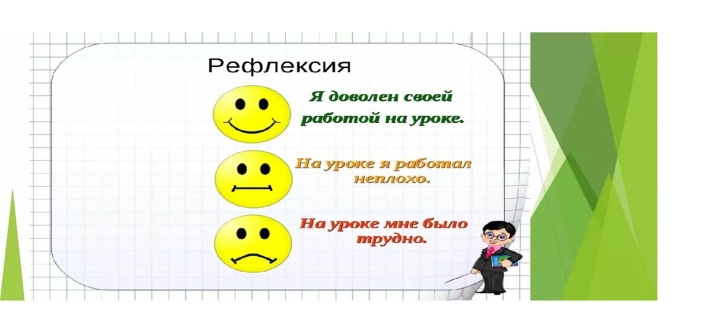 Ученик отмечает на листочке, как он работал на урокеУченик отмечает на листочке, как он работал на уроке